武汉市第五医院伦理委员会委员履历表姓名穆昌军性别男出生年月出生年月1969.08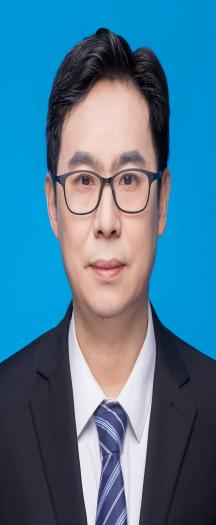 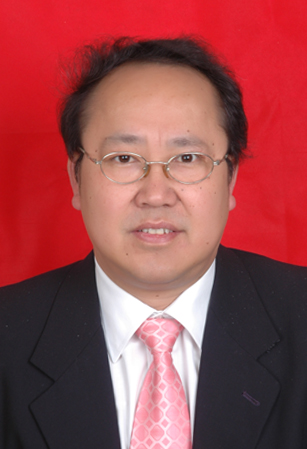 党派无民族汉籍贯籍贯湖北南漳工作单位武汉市第五医院武汉市第五医院武汉市第五医院职务职称职务职称副主任医师通讯地址武汉市汉阳区显正街122号武汉市汉阳区显正街122号武汉市汉阳区显正街122号武汉市汉阳区显正街122号武汉市汉阳区显正街122号武汉市汉阳区显正街122号邮编430050430050E-mailE-mailMuchangjun@163.comMuchangjun@163.comMuchangjun@163.com手机1387146015713871460157办公电话办公电话027--84843310027--84843310027--84843310个人简历1.1987年9月---1992年6月 湖北医学院医疗系学习2.1992年7月---2007年5月 汉阳铁路中心医院 住院医师 主治医师 副主任医师3.2007年6月---2011年2月 武汉市第五医院急症科 副主任医师4.2011年3月---2015年2月 武汉市第五医院急症科 主任5.2011年3月---2014年12月 武汉大学生物医学工程领域工程硕士专业学位6.2015年3月---至今 武汉市第五医院 医务处主任1.1987年9月---1992年6月 湖北医学院医疗系学习2.1992年7月---2007年5月 汉阳铁路中心医院 住院医师 主治医师 副主任医师3.2007年6月---2011年2月 武汉市第五医院急症科 副主任医师4.2011年3月---2015年2月 武汉市第五医院急症科 主任5.2011年3月---2014年12月 武汉大学生物医学工程领域工程硕士专业学位6.2015年3月---至今 武汉市第五医院 医务处主任1.1987年9月---1992年6月 湖北医学院医疗系学习2.1992年7月---2007年5月 汉阳铁路中心医院 住院医师 主治医师 副主任医师3.2007年6月---2011年2月 武汉市第五医院急症科 副主任医师4.2011年3月---2015年2月 武汉市第五医院急症科 主任5.2011年3月---2014年12月 武汉大学生物医学工程领域工程硕士专业学位6.2015年3月---至今 武汉市第五医院 医务处主任1.1987年9月---1992年6月 湖北医学院医疗系学习2.1992年7月---2007年5月 汉阳铁路中心医院 住院医师 主治医师 副主任医师3.2007年6月---2011年2月 武汉市第五医院急症科 副主任医师4.2011年3月---2015年2月 武汉市第五医院急症科 主任5.2011年3月---2014年12月 武汉大学生物医学工程领域工程硕士专业学位6.2015年3月---至今 武汉市第五医院 医务处主任1.1987年9月---1992年6月 湖北医学院医疗系学习2.1992年7月---2007年5月 汉阳铁路中心医院 住院医师 主治医师 副主任医师3.2007年6月---2011年2月 武汉市第五医院急症科 副主任医师4.2011年3月---2015年2月 武汉市第五医院急症科 主任5.2011年3月---2014年12月 武汉大学生物医学工程领域工程硕士专业学位6.2015年3月---至今 武汉市第五医院 医务处主任1.1987年9月---1992年6月 湖北医学院医疗系学习2.1992年7月---2007年5月 汉阳铁路中心医院 住院医师 主治医师 副主任医师3.2007年6月---2011年2月 武汉市第五医院急症科 副主任医师4.2011年3月---2015年2月 武汉市第五医院急症科 主任5.2011年3月---2014年12月 武汉大学生物医学工程领域工程硕士专业学位6.2015年3月---至今 武汉市第五医院 医务处主任1.1987年9月---1992年6月 湖北医学院医疗系学习2.1992年7月---2007年5月 汉阳铁路中心医院 住院医师 主治医师 副主任医师3.2007年6月---2011年2月 武汉市第五医院急症科 副主任医师4.2011年3月---2015年2月 武汉市第五医院急症科 主任5.2011年3月---2014年12月 武汉大学生物医学工程领域工程硕士专业学位6.2015年3月---至今 武汉市第五医院 医务处主任学术成果无无无无无无无委员签名